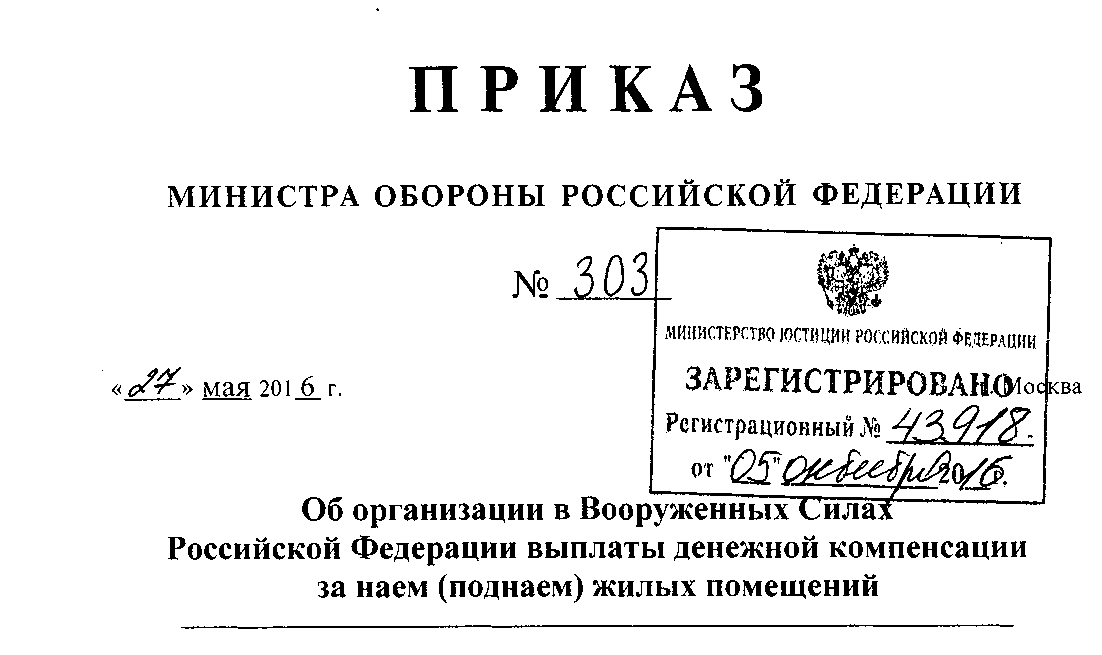 В целях реализации в Вооруженных Силах Российской Федерации постановления Правительства Российской Федерации от 31 декабря 2004 г. № 909 «О порядке выплаты денежной компенсации за наем (поднаем) жилых помещений военнослужащим - гражданам Российской Федерации, проходящим военную службу по контракту, гражданам Российской Федерации, уволенным с военной службы, и членам их семей» (Собрание законодательства Российской Федерации, 2005, №2, ст. 165; 2008, № 36, ст. 4125; 2014, № 37, ст. 4964; 2015, № 39, ст. 5407) ПРИКАЗЫВАЮ: Утвердить Инструкцию об организации в Вооруженных Силах Российской Федерации выплаты денежной компенсации за наем (поднаем) жилых помещений (приложение к настоящему приказу).Приложениек приказу Министра обороны Российской Федерации от «27» МАЯ 2016 г. № 303ИНСТРУКЦИЯоб организации в Вооруженных Силах Российской Федерации
выплаты денежной компенсации за наем (поднаем)жилых помещенийОрганизация выплаты денежной компенсации за наем (поднаем) жилых помещений военнослужащим - гражданам Российской Федерации, проходящим военную службу по контракту, и членам их семей1. Денежная компенсация за наем (поднаем) жилых помещений (далее - денежная компенсация) выплачивается военнослужащим - гражданам Российской Федерации, проходящим военную службу по контракту (далее - военнослужащие), и членам их семей, а также членам семей военнослужащих, погибших (умерших) в период прохождения военной службы (далее - члены семей погибших (умерших) военнослужащих), не обеспеченным жилыми помещениями, пригодными для постоянного или временного проживания, по месту их военной службы и включенным в целях жилищного обеспечения структурным подразделением уполномоченного органа Министерства обороны Российской Федерации в сфере жилищного обеспечения военнослужащих (далее - уполномоченный орган) либо специализированной организацией (структурным подразделением специализированной организации) (далее - структурное подразделение уполномоченного органа) согласно принадлежности территорий в списки на предоставление жилых помещений специализированного жилищного фонда, за счет и в пределах средств, предусматриваемых Министерству обороны Российской Федерации федеральным законом о федеральном бюджете на выплату денежной компенсации, в размерах, установленных договором найма (поднайма) жилья, но не выше размеров, определенных в порядке, установленном пунктами 2 и 2.1 постановления Правительства Российской Федерации от 31 декабря 2004 г. № 909 «О порядке выплаты денежной компенсации за наем (поднаем) жилых помещений военнослужащим - гражданам Российской Федерации, проходящим военную службу по контракту, гражданам Российской Федерации, уволенным с военной службы, и членам их семей».Выплата денежной компенсации военнослужащим и членам их семей, а также членам семей погибших (умерших) военнослужащих осуществляется ежемесячно по их желанию в случае отсутствия жилых помещений, которые могут быть им предоставлены в соответствии с законодательством Российской Федерации, через финансово-экономические органы, обслуживающие воинские части (организации) (далее - финансово-экономические органы), на основании приказа командира воинской части (начальника организации).В приказе указывается сумма ежемесячной денежной компенсации и период, на который устанавливается денежная компенсация.Период выплаты устанавливается на календарный год, но не более срока найма (поднайма) жилого помещения, указанного в договоре найма (поднайма) жилого помещения.Выплата денежной компенсации военнослужащим, направленным для прохождения военной службы не на воинские должности в организации, осуществляющие деятельность в интересах обороны страны и безопасности государства, производится финансово-экономическими органами по месту зачисления их на финансовое обеспечение воинских частей, в которых указанные военнослужащие обеспечиваются продовольственным, вещевым и другими видами довольствия (кроме денежного).Выплата денежной компенсации членам семей указанных военнослужащих, умерших (погибших) в период прохождения военной службы, осуществляется в порядке, установленном абзацем первым настоящего пункта.Выплата денежной компенсации производится со дня найма (поднайма) жилого помещения после прибытия военнослужащего к месту военной службы, но не ранее дня включения военнослужащего в список на предоставление жилых помещений специализированного жилищного фонда уполномоченным органом либо структурным подразделением уполномоченного органа согласно принадлежности территорий в целях жилищного обеспечения.Решение о выплате денежной компенсации принимается на основании рапорта (приложение № 1 к настоящей Инструкции), к которому прилагаются следующие документы:копия договора найма (поднайма) жилого помещения, заключенного в соответствии с законодательством Российской Федерации;справка воинской части (организации) о составе семьи военнослужащего;выписка из приказа командира воинской части (начальника организации) о зачислении военнослужащего в списки личного состава воинской части (организации);копии паспортов гражданина Российской Федерации на всех членов семьи, на которых назначается денежная компенсация, с отметками о регистрации по месту жительства, копии свидетельств о регистрации по месту пребывания (при их наличии) и свидетельств о рождении на детей, не достигших 14-летнего возраста;копия уведомления о включении военнослужащего в список на предоставление жилых помещений специализированного жилищного фонда, направленного военнослужащему уполномоченным органом либо структурным подразделением уполномоченного органа в соответствии с пунктом 5 Инструкции о предоставлении военнослужащим - гражданам Российской Федерации, проходящим военную службу по контракту в Вооруженных Силах Российской Федерации, служебных жилых помещений, утвержденной приказом Министра обороны Российской Федерации от 30 сентября 2010 г. № 1280 «О предоставлении военнослужащим Вооруженных Сил Российской Федерации жилых помещений по договору социального найма и служебных жилых помещений» (зарегистрирован в Министерстве юстиции Российской Федерации 27 октября 2010 г., регистрационный № 18841).Для осуществления выплаты денежной компенсации военнослужащим приказ командира воинской части (начальника организации) направляется в финансово-экономический орган с приложением документов, послуживших основанием для ее назначения. Одновременно копия приказа направляется командиром воинской части (начальником организации) в уполномоченный орган либо структурное подразделение уполномоченного органа согласно принадлежности территорий в целях жилищного обеспечения военнослужащих.Уполномоченный орган либо структурное подразделение уполномоченного органа направляет в финансово-экономический орган для информирования командиров воинских частей (начальников организаций) сведения о предоставлении военнослужащим, которым выплачивается денежная компенсация, жилых помещений либо субсидии для приобретения или строительства жилого помещения, в том числе по государственным жилищным сертификатам. Сведения направляются в течение пяти рабочих дней после наступления указанных обстоятельств.Выплата денежной компенсации членам семей погибших (умерших) военнослужащих производится со дня найма (поднайма) жилого помещения, но не ранее дня включения погибшего (умершего) военнослужащего уполномоченным органом либо структурным подразделением уполномоченного органа согласно принадлежности территорий в целях жилищного обеспечения военнослужащих в список на предоставление жилых помещений специализированного жилищного фонда.Решение о выплате денежной компенсации членам семей погибших (умерших) военнослужащих принимается на основании заявления одного из совершеннолетних членов семьи погибшего (умершего) военнослужащего, к которому прилагаются следующие документы:копия договора найма (поднайма) жилого помещения, заключенного в соответствии с законодательством Российской Федерации;справка воинской части (организации) о составе семьи военнослужащего;выписка из приказа командира воинской части (начальника организации) о зачислении военнослужащего в списки личного состава воинской части (организации);копии паспортов гражданина Российской Федерации на всех членов семьи, на которых назначается денежная компенсация, с отметками о регистрации по месту жительства, копии свидетельств о регистрации по месту пребывания (при их наличии) и свидетельств о рождении на детей, не достигших 14-летнего возраста;копия уведомления о включении военнослужащего в список на предоставление жилых помещений специализированного жилищного фонда, направленного военнослужащему уполномоченным органом либо структурным подразделением уполномоченного органа в соответствии с пунктом 5 Инструкции о предоставлении военнослужащим - гражданам Российской Федерации, проходящим военную службу по контракту в Вооруженных Силах Российской Федерации, служебных жилых помещений, утвержденной приказом Министра обороны Российской Федерации от 30 сентября 2010 г. № 1280 «О предоставлении военнослужащим Вооруженных Сил Российской Федерации жилых помещений по договору социального найма и служебных жилых помещений»;копия свидетельства о смерти военнослужащего.Для осуществления выплаты денежной компенсации членам семьи погибшего (умершего) военнослужащего приказ командира воинской части (начальника организации) направляется в финансово-экономический орган с приложением документов, послуживших основанием для ее назначения. Одновременно копия приказа направляется командиром воинской части (начальником организации) в уполномоченный орган либо структурное подразделение уполномоченного органа согласно принадлежности территорий в целях жилищного обеспечения военнослужащих.Уполномоченный орган либо структурное подразделение уполномоченного органа направляет в финансово-экономический орган для информирования командиров воинских частей (начальников организаций) сведения о предоставлении членам семьи погибшего (умершего) военнослужащего, которым назначена денежная компенсация, жилых помещений либо субсидии для приобретения или строительства жилого помещения, в том числе по государственным жилищным сертификатам. Сведения направляются в течение пяти рабочих дней после наступления указанных обстоятельств.При изменении состава семьи, учитываемого при определении размера денежной компенсации, получении денежной компенсации членами семьи, проходящими государственную службу в органах государственной власти, а также при изменении фактических затрат за наем (поднаем) жилого помещения денежная компенсация в новых размерах выплачивается военнослужащему (одному из совершеннолетних членов семьи погибшего (умершего) военнослужащего) со дня наступления этих изменений на основании приказа командира воинской части (начальника организации) с приложением рапорта (заявления) и документов, подтверждающих наступление указанных обстоятельств.Выплата денежной компенсации прекращается со дня, следующего за днем исключения военнослужащего из списков личного состава воинской части (организации) на основании приказа командира воинской части (начальника организации).Выплата денежной компенсации прекращается на основании приказа командира воинской части (начальника организации) с первого числа месяца, следующего за месяцем, в котором военнослужащие или члены семей погибших (умерших) военнослужащих утратили основания для получения денежной компенсации, в том числе по причине:предоставления военнослужащим жилого помещения специализированного жилищного фонда по месту прохождения военной службы или в близлежащем населенном пункте;предоставления военнослужащим или членам семей погибших (умерших) военнослужащих жилого помещения по договору социального найма или в собственность бесплатно по месту прохождения военной службы;предоставления военнослужащим или членам семей погибших (умерших) военнослужащих субсидии для приобретения или строительства жилого помещения, в том числе по государственным жилищным сертификатам;утраты военнослужащими или членами семей погибших (умерших) военнослужащих оснований, дающих им право на предоставление специализированных жилых помещений по месту прохождения военной службы.При этом выплата денежной компенсации членам семей погибших (умерших) военнослужащих производится до обеспечения их жильем, но не более чем в течение 1 года со дня гибели (смерти) кормильца.О наступлении обстоятельств, указанных в пункте 8 настоящей Инструкции, военнослужащие или члены семей погибших (умерших) военнослужащих уведомляют командира воинской части (начальника организации) в течение пяти рабочих дней со дня наступления указанных обстоятельств.Выплата денежной компенсации прекращается в случаях выявления в представленных военнослужащими (членами семей погибших (умерших) военнослужащих - получателей денежной компенсации) документах, послуживших основанием для издания командиром воинской части (начальником организации) приказа о выплате денежной компенсации, сведений, не соответствующих действительности и послуживших основанием для издания приказа о выплате денежной компенсации.Приказ о прекращении выплаты денежной компенсации должен быть издан командиром воинской части (начальником организации) не позднее пяти рабочих дней со дня выявления обстоятельств, являющихся основанием для издания приказа.Приказ командира воинской части (начальника организации) о прекращении выплаты денежной компенсации должен содержать указание на обстоятельства, послужившие основанием для издания приказа.Приказ о прекращении выплаты денежной компенсации доводится командиром воинской части (начальником организации) до военнослужащего (членов семьи погибшего (умершего) военнослужащего - получателей денежной компенсации) под личную подпись либо направляется иным способом, позволяющим установить факт получения военнослужащим, (членами семьи погибшего (умершего) военнослужащего - получателей денежной компенсации) приказа о прекращении выплаты денежной компенсации.По заявлению получателя денежной компенсации из числа совершеннолетних членов семьи погибшего (умершего) военнослужащего денежная компенсация может направляться финансово-экономическим органом получателю почтовым переводом.При определении права на получение денежной компенсации учитываются члены семьи военнослужащего или погибшего (умершего) военнослужащего, указанные в пункте 5 статьи 2 Федерального закона от 27 мая 1998 г. № 76-ФЗ «О статусе военнослужащих» (Собрание законодательства Российской Федерации, 1998, №22, ст. 2331; 2000, №1 (ч. II), ст. 12; №26, ст. 2729; №33, ст. 3348; 2001, № 31, ст. 3173; 2002, № 1 (ч. I), ст. 2; № 19, ст. 1794; №21, ст. 1919; №26, ст.2521; №48, ст. 4740; 2003, №46 (ч. I), ст. 4437; 2004, № 18, ст. 1687; № 30, ст. 3089; № 35, ст. 3607; 2005, № 17, ст. 1483; 2006, № 1, ст. 1, 2; № 6, ст. 637; № 19, ст. 2062, 2067; № 29, ст. 3122; № 31 (ч. I), ст. 3452; № 43, ст. 4415; № 50, ст. 5281;2007, № 1 (ч. I), ст. 41; № 2, ст. 360; № 10, ст. 1151; № 13, ст. 1463; № 26, ст. 3086, 3087; № 31, ст. 4011; № 45, ст. 5431; № 49, ст. 6072; №50, ст. 6237; 2008, №24, ст. 2799; №29 (ч. I), ст. 3411; №30 (ч. II), ст. 3616; № 44, ст. 4983; № 45, ст. 5149; № 49, ст. 5723; № 52 (ч. I), ст. 6235; 2009, №7, ст. 769; №11, ст. 1263; №30, ст. 3739; № 52 (ч. I), ст. 6415; 2010, № 30, ст. 3990; № 50, ст. 6600; 2011, № 1, ст. 16, 30; №17, ст. 2315; №46, ст. 6407; №47, ст. 6608; №51, ст. 7448; 2012, № 25, ст. 3270; № 26, ст. 3443; № 31, ст. 4326; № 53 (ч. I), ст. 7613; 2013, №27, ст. 3462, 3477; №43, ст. 5447; №44, ст. 5636, 5637; №48, ст. 6165; №52 (ч. I), ст. 6970; 2014, №6, ст. 558; № 23, ст. 2930; № 45, ст. 6152; № 48, ст. 6641; 2015, № 17 (ч. IV), ст. 2472; № 29 (ч. I), ст. 4356; № 51 (ч.Ш), ст. 7241), совместно проживающие с ним (совместно проживавшие с погибшим (умершим) военнослужащим) и включенные в список на предоставление жилых помещений специализированного жилищного фонда в качестве членов семьи военнослужащего.Военнослужащие, члены семей погибших (умерших) военнослужащих вправе осуществлять наем (поднаем) жилого помещения вне города (населенного пункта), в котором дислоцированы воинские части (организации), где военнослужащие проходят (погибшие (умершие) военнослужащие проходили) военную службу. При этом выплата денежной компенсации указанным лицам осуществляется из размеров денежной компенсации, определенных пунктами 2 и 2.1 постановления Правительства Российской Федерации от 31 декабря 2004 г. № 909 «О порядке выплаты денежной компенсации за наем (поднаем) жилых помещений военнослужащим - гражданам Российской Федерации, проходящим военную службу по контракту, гражданам Российской Федерации, уволенным с военной службы, и членам их семей», по месту дислокации воинских частей (организаций), в которых военнослужащие проходят (погибшие (умершие) военнослужащие проходили) военную службу.При найме (поднайме) жилых помещений у родственников денежная компенсация военнослужащим и членам их семей, а также членам семьи погибшего (умершего) военнослужащего выплачивается на общих основаниях в случае отсутствия регистрации по месту жительства в данном жилом помещении.До издания приказов о выплате военнослужащим (членам семей погибших (умерших) военнослужащих) денежной компенсации командиры воинских частей (начальники организаций) ежемесячно до 20 числа представляют в финансово-экономические органы, обслуживающие воинские части (организации) по месту (последнему месту) прохождения военнослужащими военной службы, списки военнослужащих (членов семей погибших (умерших) военнослужащих), подавших в текущем месяце рапорты (заявления) о предоставлении денежной компенсации, а также представивших в текущем месяце командирам воинских частей (начальникам организаций) информацию в соответствии с пунктами 6 и 9 настоящей Инструкции.Финансово-экономические органы ежемесячно до 25 числа направляют в уполномоченный орган либо структурное подразделение уполномоченного органа согласно принадлежности территорий в целях жилищного обеспечения военнослужащих обобщенные списки граждан, указанных в пункте 15 настоящей Инструкции (далее - списки на выплату денежной компенсации). Списки на выплату денежной компенсации направляются по рекомендуемой форме согласно приложению № 2 к настоящей Инструкции на бумажном носителе и в электронном виде.Уполномоченный орган либо структурное подразделение уполномоченного органа в течение пяти рабочих дней со дня получения списков на выплату денежной компенсации, указанных в пункте 16 настоящей Инструкции, представляет в финансово- экономические органы в отношении включенных в них граждан сведения о включении их в списки на предоставление жилых помещений специализированного жилищного фонда и об обеспеченности их жилыми помещениями. Сведения представляются по рекомендуемой форме согласно приложению № 3 к настоящей Инструкции на бумажном носителе и в электронном виде.Финансово-экономические органы направляют сведения, указанные в пункте 17 настоящей Инструкции, командирам воинских частей (начальникам организаций) в течение трех рабочих дней со дня их получения от уполномоченного органа либо структурных подразделений уполномоченного органа.Приказы о выплате военнослужащим (членам семей погибших (умерших) военнослужащих) денежной компенсации издаются командирами воинских частей (начальниками организаций) в течение пяти рабочих дней после получения из финансово- экономических органов сведений, указанных в пункте 18 настоящей Инструкции, с учетом требований пункта 3 статьи 15 Федерального закона от 27 мая 1998 г. № 76-ФЗ «О статусе военнослужащих».II. Организация выплаты денежной компенсации за наем(поднаем) жилых помещений гражданам Российской
Федерации, уволенным с военной службы, и членам их семейДенежная компенсация выплачивается гражданам Российской Федерации, уволенным с военной службы и состоящим на учете в качестве нуждающихся в жилых помещениях (далее - граждане, уволенные с военной службы), и членам их семей, а также членам семей граждан, уволенных с военной службы, состоящих на учете в качестве нуждающихся в жилых помещениях и погибших (умерших) после увольнения с военной службы (далее - члены семей погибших (умерших) граждан, уволенных с военной службы), за счет и в пределах средств, предусмотренных Министерству обороны Российской Федерации федеральным законом о федеральном бюджете, по месту постановки граждан, уволенных с военной службы, на учет в части их пенсионного обеспечения либо на воинский учет в размерах, установленных договором найма (поднайма) жилья, но не выше размеров, определенных в порядке, установленном пунктами 2 и 2.1 постановления Правительства Российской Федерации от 31 декабря 2004 г. № 909 «О порядке выплаты денежной компенсации за наем (поднаем) жилых помещений военнослужащим - гражданам Российской Федерации, проходящим военную службу по контракту, гражданам Российской Федерации, уволенным с военной службы, и членам их семей».Выплата денежной компенсации гражданам, уволенным с военной службы, и членам их семей, а также членам семей погибших (умерших) граждан, уволенных с военной службы, осуществляется в случае невозможности обеспечения их жильем в соответствии с законодательством Российской Федерации ежемесячно по их желанию через военные комиссариаты субъектов Российской Федерации на основании решений военных комиссаров:гражданам, уволенным с военной службы, - по месту их воинского учета, лицам, уволенным с правом на пенсию от Министерства обороны Российской Федерации, - по месту их пенсионного учета;членам семей погибших (умерших) граждан, уволенных с военной службы, - по месту воинского учета кормильца, членам семей лиц, уволенных с правом на пенсию от Министерства обороны Российской Федерации, - по месту пенсионного учета кормильца.Выплата денежной компенсации гражданам, уволенным с военной службы, и членам семей погибших (умерших) граждан, уволенных с военной службы, осуществляется за истекший месяц одновременно с выплатами пенсий (пособий) за текущий месяц.Выплата денежной компенсации осуществляется гражданам, уволенным с военной службы, и членам их семей ежемесячно на основании договора найма (поднайма) жилого помещения, заключенного в письменной форме.Решение о выплате денежной компенсации принимается на основании:заявления по форме № 1, приведенной в приложении № 1 к приказу Министра обороны Российской Федерации от 16 июня 2005 г. № 235 «О мерах по реализации в Вооруженных Силах Российской Федерации постановления Правительства Российской Федерации от 31 декабря 2004 г. № 909» (зарегистрирован в Министерстве юстиции Российской Федерации 21 июля 2005 г., регистрационный № 6819) (далее - приложение № 1 к приказу Министра обороны Российской Федерации от 16 июня 2005 г. № 235), - для граждан, уволенных с военной службы до 1 января 2005 г. и принятых на учет в качестве нуждающихся в жилых помещениях органами местного самоуправления в избранном постоянном месте жительства (далее - граждане, уволенные с военной службы до 1 января 2005 г.);заявления по рекомендуемой форме согласно приложению № 4 к настоящей Инструкции - для граждан, уволенных с военной службы после 1 января 2005 г. и состоящих на учете в качестве нуждающихся в жилых помещениях в уполномоченном органе либо структурном подразделении уполномоченного органа (далее - граждане, уволенные с военной службы после 1 января 2005 г.).К заявлению прилагаются следующие документы:выписка из списка очередников на получение жилых помещений или улучшение жилищных условий, формируемого в соответствии с требованиями пункта 12 Правил учета военнослужащих, подлежащих увольнению с военной службы, и граждан, уволенных с военной службы в запас или в отставку и службы в органах внутренних дел, военнослужащих и сотрудников Государственной противопожарной службы, нуждающихся в получении жилых помещений или улучшении жилищных условий в избранном постоянном месте жительства, утвержденных постановлением Правительства Российской Федерации от 6 сентября 1998 г. № 1054 (Собрание законодательства Российской Федерации, 1998, № 37, ст. 4627; 2003, № 33, ст. 3269; 2007, № 48, ст. 6000; 2011, № 42, ст. 5922; 2013, № 13, ст. 1559; 2015, № 1, ст. 262), по форме № 3, приведенной в приложении № 1 к приказу Министра обороны Российской Федерации от 16 июня 2005 г. № 235 (далее - выписка из списка), - для граждан, уволенных с военной службы до 1 января 2005 г.;выписка из реестра военнослужащих - граждан Российской Федерации, проходящих военную службу по контракту в Вооруженных Силах Российской Федерации, состоящих на учете нуждающихся в жилых помещениях (далее - реестр), - для граждан, уволенных с военной службы после 1 января 2005 г.;копия договора найма (поднайма) жилого помещения, заключенного в соответствии с законодательством Российской Федерации;выписки из приказов об увольнении и исключении военнослужащего из списков воинской части (организации), заверенные в установленном порядке;копии паспортов гражданина Российской Федерации на всех членов семьи, на которых назначается денежная компенсация, с отметками о регистрации по месту жительства, копии свидетельств о регистрации по месту пребывания (при их наличии) и свидетельств о рождении детей, не достигших 14-летнего возраста.Выплата денежной компенсации осуществляется членам семей погибших (умерших) граждан, уволенных с военной службы, ежемесячно на основании договора найма (поднайма) жилого помещения, заключенного в соответствии с законодательством Российской Федерации.Решение о выплате денежной компенсации членам семей погибших (умерших) граждан, уволенных с военной службы, принимается на основании заявления  одного из совершеннолетних членов семьи погибшего (умершего) гражданина, уволенного с военной службы:по форме № 2, приведенной в приложении № 1 к приказу Министра обороны Российской Федерации от 16 июня 2005 г. № 235, - для членов семей граждан, уволенных с военной службы до 1 января 2005 г.;по рекомендуемой форме согласно приложению № 5 к настоящей Инструкции - для членов семей граждан, уволенных с военной службы после 1 января 2005 г.К заявлению прилагаются следующие документы:выписка из списка - для членов семей граждан, уволенных с военной службы до 1 января 2005 г.;выписка из реестра - для членов семей граждан, уволенных с военной службы после 1 января 2005 г.;копия договора найма (поднайма) жилого помещения, заключенного в соответствии с законодательством Российской Федерации;выписка из приказа об увольнении и исключении военнослужащего из списков воинской части (организации), заверенная в установленном порядке;копии паспортов гражданина Российской Федерации на всех членов семьи, на которых назначается денежная компенсация, с отметками о регистрации по месту жительства, копии свидетельств о регистрации по месту пребывания (при их наличии) и свидетельств о рождении детей, не достигших 14-летнего возраста.При изменении состава семьи, учитываемого при определении размера денежной компенсации, при получении денежной компенсации членами семьи, проходящими государственную службу в органах государственной власти, а также при изменении фактических затрат за наем (поднаем) жилого помещения денежная компенсация в новых размерах выплачивается гражданину, уволенному с военной службы (одному из совершеннолетних членов семьи погибшего (умершего) гражданина, уволенного с военной службы), со дня наступления этих изменений на основании заявления и документов, подтверждающих наступление указанных обстоятельств, и решения военного комиссара.Выплата денежной компенсации прекращается на основании решения военного комиссара с первого числа месяца, следующего за месяцем, в котором граждане, уволенные с военной службы, или члены семей погибших (умерших) граждан, уволенных с военной службы, утратили основание для получения денежной компенсации, в том числе по причине:предоставления гражданину, уволенному с военной службы, или членам семьи погибшего (умершего) гражданина, уволенного с военной службы, жилого помещения по договору социального найма;предоставления гражданину, уволенному с военной службы, или членам семьи погибшего (умершего) гражданина, уволенного с военной службы, жилого помещения в собственность бесплатно;предоставления гражданину, уволенному с военной службы, или членам семьи погибшего (умершего) гражданина, уволенного с военной службы, субсидии для приобретения или строительства жилого помещения, в том числе по государственным жилищным сертификатам;предоставления гражданину, уволенному с военной службы, или членам семьи погибшего (умершего) гражданина, уволенного с военной службы, жилых помещений или денежных средств на приобретение или строительство жилых помещений либо приобретение ими жилых помещений по иным основаниям в соответствии с федеральными законами и иными нормативными правовыми актами Российской Федерации;утраты гражданином, уволенным с военной службы, или членами семьи погибшего (умершего) гражданина, уволенного с военной службы, оснований, дающих им право на получение жилого помещения по договору социального найма, в собственность бесплатно либо субсидии для приобретения или строительства жилого помещения, в том числе по государственным жилищным сертификатам.При этом выплата денежной компенсации членам семей погибших (умерших) граждан, уволенных с военной службы, производится до обеспечения их жильем (снятия с учета в качестве нуждающихся в жилых помещениях), но не более чем в течение 1 года со дня гибели (смерти) кормильца.О наступлении обстоятельств, указанных в пункте 25 настоящей Инструкции, граждане, уволенные с военной службы, или члены семей погибших (умерших) граждан, уволенных с военной службы, уведомляют военный комиссариат в течение пяти рабочих дней со дня наступления этих обстоятельств. При этом граждане, уволенные с военной службы до 1 января 2005 г. (один из совершеннолетних членов семьи погибшего (умершего) гражданина, уволенного с военной службы до 1 января 2005 г., - получатель денежной компенсации) представляют в военный комиссариат справки об исключении из списка по форме № 4, приведенной в приложении № 1 к приказу Министра обороны Российской Федерации от 16 июня 2005 г. № 235.Выплата денежной компенсации прекращается в случаях выявления в представленных гражданами, уволенными с военной службы, или членами семей погибших (умерших) граждан, уволенных с военной службы, - получателями денежной компенсации, документах, послуживших основанием для принятия решения о выплате денежной компенсации, сведений, не соответствующих действительности и послуживших основанием для принятия решения о выплате денежной компенсации.Решение о прекращении выплаты денежной компенсации должно быть принято военным комиссаром не позднее чем в течение пяти рабочих дней со дня выявления обстоятельств, являющихся основанием для принятия решения.Решение военного комиссара о прекращении выплаты денежной компенсации должно содержать ссылку на обстоятельства, послужившие основанием для принятия решения.Решение о прекращении выплаты денежной компенсации доводится военным комиссаром до граждан, уволенных с военной службы, или членов семей погибших (умерших) граждан, уволенных с военной службы, - получателей денежной компенсации под личную подпись либо направляется иным способом, позволяющим установить факт получения гражданами, уволенными с военной службы, или членами семей погибших (умерших) граждан, уволенных с военной службы, - получателями денежной компенсации решения о прекращении выплаты денежной компенсации.По заявлению получателя денежной компенсации из числа членов семьи погибшего (умершего) гражданина, уволенного с военной службы, указанная денежная компенсация может направляться получателю почтовым переводом.При определении прав граждан, уволенных с военной службы, на получение денежной компенсации к членам семьи гражданина, уволенного с военной службы, или к членам семьи погибшего (умершего) гражданина, уволенного с военной службы, относятся граждане, указанные в пункте 5 статьи 2 Федерального закона от 27 мая 1998 г. № 76-ФЗ «О статусе военнослужащих», совместно проживающие с ним (совместно проживавшие с погибшим (умершим) гражданином, уволенным с военной службы) и включенные в список либо в реестр в качестве членов семьи гражданина, уволенного с военной службы.Граждане, уволенные с военной службы, а также члены семей погибших (умерших) граждан, уволенных с военной службы, вправе осуществлять наем (поднаем) жилого помещения вне города (населенного пункта) по месту постановки на воинский учет (лица, уволенные с правом на пенсию от Министерства обороны Российской Федерации, - по месту пенсионного учета). При этом выплата денежной компенсации осуществляется из размеров денежной компенсации, определенных пунктами 2 и 2.1 постановления Правительства Российской Федерации от 31 декабря 2004 г. № 909 «О порядке выплаты денежной компенсации за наем (поднаем) жилых помещений военнослужащим - гражданам Российской Федерации, проходящим военную службу по контракту, гражданам Российской Федерации, уволенным с военной службы, и членам их семей» по месту постановки указанных граждан, уволенных с военной службы, на учет в части их пенсионного обеспечения либо на воинский учет.При найме (поднайме) жилых помещений у родственников денежная компенсация гражданам, уволенным с военной службы, и членам их семей, а также членам семей погибших или умерших граждан, уволенных с военной службы, выплачивается на общих основаниях в случае отсутствия регистрации по месту жительства в данном жилом помещении.Рекомендуемый образецКомандиру (начальнику)	(наименование воинской части
(организации), воинское звание (при
наличии), инициалы и фамилия
командира (начальника)РАПОРТПрошу предоставить мне,	(воинское звание, Ф.И.О., личный номер,			_			Эчисленный состав семьи, включая военнослужащего)денежную компенсацию за наем (поднаем) жилого помещения,расположенного по адресу:	Дата начала найма (поднайма):	Дата прибытия военнослужащего и членов его семьи к месту службы (регистрации по месту жительства или пребывания):Наименование населенного пункта, в котором производитсянаем (поднаем) жилого помещения:	Фактический размер оплаты за жилое помещение (рублейв месяц):	Дата включения в список на предоставление жилого помещения специализированного жилищного фонда:	Жилые помещения по месту прохождения военной службыили в близлежащих населенных пунктах мне	(пред-лагались/не предлагались).Обязуюсь в течение пяти рабочих дней сообщать об изменении представляемых сведений, а также о прекращении действия права на получение денежной компенсации или права на получение ее в повышенных размерах, в том числе в случаях: изменения состава семьи;получения членами семьи, проходящими государственную службу в органах государственной власти, денежной компенсации за наем (поднаем) жилых помещений;получения сообщения о предлагаемом жилом помещении; предоставления жилого помещения специализированного жилищного фонда по месту прохождения военной службы или в близлежащем населенном пункте;предоставления жилого помещения по договору социального найма или в собственность бесплатно;перечисления субсидии для приобретения или строительства жилого помещения на мой банковский счет, в том числе по государственным жилищным сертификатам;получения либо приобретения мною и (или) членами моей семьи жилого помещения по месту прохождения военной службы или в близлежащем населенном пункте по иным основаниям в соответствии с федеральными законами и иными нормативными правовыми актами Российской Федерации;наступления иных обстоятельств, влияющих на выплату денежной компенсации либо ее выплату в измененных размерах.Я и члены моей семьи согласны на обработку и использование уполномоченным органом Министерства обороны Российской Федерации представленных персональных данных в целях принятия решений о выплате денежной компенсации.(должность военнослужащего)(воинское звание, Ф.И.О.
военнослужащего)я,	,(воинское звание, Ф.И.О. военнослужащего)подтверждаю достоверность сведений, представленных в настоящем рапорте и прилагаемых документах. Я предупрежден о привлечении к ответственности в соответствии с законодательством Российской Федерации в случае выявления в представленных мною сведениях и документах, прилагаемых к рапорту, данных, не соответствующих действительности и послуживших основанием длявыплаты мне денежной компенсации за наем (поднаем) жилых помещений.К рапорту прилагаются следующие документы:(подпись, Ф.И.О. военнослужащего)20 г.Рекомендуемый образец(наименование органа
жилищного обеспечения)Финансово-экономический орган	(наименование)направляет список военнослужащих (членов семей погибших (умерших) военнослужащих), представивших в	(месяц)	г. рапорты (заявления) о выплате денежной компенсацииза наем (поднаем) жилых помещений, а также сообщивших о наступлении обстоятельств, влияющих на осуществление выплат денежной компенсации, для представления информации о включении их в списки на предоставление жилых помещений специализированного жилищного фонда и обеспеченности жилыми помещениями:Начальник финансово-экономического органа(подпись, Ф.И.О.)Приложение № 3 к Инструкции (п. 17) Рекомендуемый образец (наименование финансово-экономического органа)(наименование органа жилищного обеспечения )	 от	(наименование финансово-экономического органа)	(дата, исходящий номер)направляет информацию о включении военнослужащих (членов семей погибших (умерших) военнослужащих) в список на предоставление жилых помещений специализированного жилищного фонда и обеспеченности военнослужащих (членов семей погибших (умерших) военнослужащих) жилыми помещениями по состоянию на(дата составления документа)Начальник	(наименование органа жилищного обеспечения)(подпись, Ф.И.О.)Примечания: 1.В графах 7 и 8 под списком понимается список на предоставление служебных жилых помещений (пункт 5 Инструкции о предоставлении военнослужащим - гражданам Российской Федерации, проходящим военную службу по контракту в Вооруженных Силах Российской Федерации, служебных жилых помещений, утвержденной приказом Министра обороны Российской Федерации от 30 сентября 2010 г. № 1280). В графе 7 указывается дата, с которой военнослужащий включен в список с составом семьи, который указан в графе 8.В случае отсутствия сведений о нахождении военнослужащего в списке в графу 7 вписываются слова «не состоит», графы 8 и 9 - не заполняются.2. В графе 9 указывается следующая информация:в случае не обеспечения военнослужащего жилым помещением вписываются слова «не обеспечен»; в случае обеспеченности военнослужащего по месту прохождения службы (в близлежащем населенном пункте) жилым помещением специализированного жилищного фонда вписываются слова «обеспечен специализированным жилым помещением» и указывается дата заключения договора найма жилого помещения специализированного жилищного фонда;в случае обеспеченности военнослужащего по месту прохождения службы жилым помещением на условиях социального найма или в собственность бесплатно вписываются слова «обеспечен жилым помещением для постоянного проживания» и указывается дата заключения договора социального найма или дата выдачи выписки из решения о предоставлении жилого помещения в собственность бесплатно;в случае предоставления военнослужащему субсидии для приобретения или строительства жилого помещения, в том числе по государственным жилищным сертификатам, вписываются слова «предоставлена субсидия» и указывается дата перечисления на банковский счет субсидии для приобретения или строительства жилого помещения, в том числе по государственным жилищным сертификатам;в случае отказа военнослужащего от предлагаемого жилого помещения специализированного жилищного фонда, жилого помещения, предоставляемого по договору социального найма или в собственность бесплатно, расположенного по месту прохождения военной службы или в близлежащем населенном пункте, вписываются слова «отказался от жилого помещения» и указывается дата распределения военнослужащему жилого помещения (пункт 5 Инструкции о предоставлении военнослужащим - гражданамРоссийской Федерации, проходящим военную службу по контракту в Вооруженных Силах Российской Федерации, служебных жилых помещений, пункт 12 Инструкции о предоставлении военнослужащим - гражданам, проходящим военную службу по контракту в Вооруженных Силах Российской Федерации, жилых помещений по договору социального найма, утвержденных приказом Министра обороны Российской Федерации от 30 сентября 2010 г. № 1280);в случае непредставления военнослужащим документов, необходимых для заключения договора найма специализированного жилого помещения, договора социального найма либо получения жилого помещения в собственность бесплатно, расположенного по месту прохождения военной службы или в близлежащем населенном пункте, вписываются слова «не представил документы для получения жилого помещения» и указывается дата распределения военнослужащему жилого помещения специализированного жилищного фонда, жилого помещения по договору социального найма или в собственность бесплатно.Рекомендуемый образецВоенному комиссару	(наименование военного комиссариата, воинское звание (при наличии), инициалы и фамилия военного комиссара)ЗАЯВЛЕНИЕПрошу предоставить мне,	(Ф.И.О., личный номер,						_	_				 »численный состав семьи, включая гражданина, уволенного с военной службы)денежную компенсацию за наем (поднаем) жилого помещения, расположенного по адресу:	Дата начала найма (поднайма) жилого помещения:	Наименование населенного пункта, в котором производится наем(поднаем) жилого помещения:	Фактический размер оплаты за жилое помещение (рублейв месяц):	Дата включения в реестр военнослужащих - граждан Российской Федерации, проходящих военную службу по контракту в Вооруженных Силах Российской Федерации, состоящих на учете нуждающихся в жилых помещениях:	Обязуюсь в течение пяти рабочих дней сообщать об изменении представляемых сведений, а также о прекращении действия права на получение денежной компенсации или права на получение ее в повышенных размерах, в том числе в случаях: изменения состава семьи;получения членами семьи, проходящими государственную службу в органах государственной власти, денежной компенсации за наем (поднаем) жилых помещений;предоставления жилого помещения специализированного жилищного фонда;предоставления жилого помещения по договору социального найма или в собственность бесплатно;перечисления субсидии для приобретения или строительства жилого помещения на мой банковский счет, в том числе по государственным жилищным сертификатам;получения либо приобретения мною и (или) членами моей семьи жилого помещения по иным основаниям в соответствии с федеральными законами и иными нормативными правовыми актами Российской Федерации;наступления иных обстоятельств, влияющих на выплату денежной компенсации либо ее выплату в измененных размерах.Я и члены моей семьи согласны на обработку и использование уполномоченным органом Министерства обороны Российской Федерации представленных персональных данных в целях принятия решений о выплате денежной компенсации.(Ф.И.О. гражданина,
уволенного с военной
службы)Я,	,(Ф.И.О. гражданина, уволенного с военной службы)подтверждаю достоверность сведений, представленных в настоящем заявлении и прилагаемых документах. Я предупрежден о привлечении к ответственности в соответствии с законодательством Российской Федерации в случае выявления в представленных мною сведениях и документах, прилагаемых к заявлению, данных, не соответствующих действительности и послуживших основанием для выплаты мне денежной компенсации за наем (поднаем) жилых помещений.К заявлению прилагаются следующие документы:(подпись гражданина,уволенного с военной службы)		(Ф.И.О. гражданина, уволенного с военной службы). «	»	_20	г.Рекомендуемый образецВоенному комиссару	(наименование военного комиссариата, воинское звание (при наличии), инициалы и фамилия военного комиссара)ЗАЯВЛЕНИЕПрошу предоставить мне,	( Ф.И.О. члена семьи погибшего (умершего)		Ьгражданина, уволенного с военной службы, численный состав семьиденежную компенсацию за наем (поднаем) жилого помещения, расположенного по адресу:		Фамилия, имя отчество, личный номер погибшего (умершего)гражданина, уволенного с военной службы:	Дата гибели (смерти):	Дата начала найма (поднайма) жилого помещения:	Наименование населенного пункта, в котором производится наем(поднаем) жилого помещения:	Фактический размер оплаты за жилое помещение (рублейв месяц):		Дата включения погибшего (умершего) гражданина, уволенного с военной службы, в реестр военнослужащих - граждан Российской Федерации, проходящих военную службу по контракту в Вооруженных Силах Российской Федерации, состоящих на учете нуждающихся в жилых помещениях:	Обязуюсь в течение пяти рабочих дней сообщать об изменении представляемых сведений, а также о прекращении действия права на получение денежной компенсации или права на получение ее в повышенных размерах, в том числе в случаях: изменения состава семьи;получения членами семьи, проходящими государственную службу в органах государственной власти, денежной компенсации за наем (поднаем) жилых помещений;предоставления жилого помещения специализированного жилищного фонда;	•'предоставления жилого помещения по договору социального найма или в собственность бесплатно;перечисления субсидии для приобретения или строительства жилого помещения на мой банковский счет, в том числе по государственным жилищным сертификатам;получения либо приобретения мною и (или) членами моей семьи жилого помещения по иным основаниям в соответствии с федеральными законами и иными нормативными правовыми актами Российской Федерации;наступления иных обстоятельств, влияющих на выплату денежной компенсации либо ее выплату в измененных размерах.Я и члены моей семьи согласны на обработку и использование уполномоченным органом Министерства обороны Российской Федерации представленных персональных данных в целях принятия решений о выплате денежной компенсации.(подпись члена семьи погибшего (умершего) гражданина,уволенного с военной службы)		(Ф.И.О. члена семьи погиб-
шего (умершего) гражданина,
уволенного с военной
службы)Я,	,(Ф.И.О. члена семьи погибшего (умершего) гражданина, уволенного с военной службы)подтверждаю достоверность сведений, представленных в настоящем заявлении и прилагаемых документах. Я предупрежден о привлечении к ответственности в соответствии с законодательством Российской Федерации в случае выявления в представленных мною сведениях и документах, прилагаемых к заявлению, данных, не соответствующих действительности и послуживших основанием для выплаты мне денежной компенсации за наем (поднаем) жилых помещений.К заявлению прилагаются следующие документы:(подпись члена семьи погибшего (умершего) гражданина,уволенного с военной службы)		(Ф.И.О. члена семьи погибшего (умершего) гражданина, уволенного с военной службы)«	»	20 г.Источник: Российская Газета Нужна помощь военного юриста по вопросам выплаты денежного довольствия военнослужащим? Нужна профессиональная юридическая консультация на человеческом языке?Нужен образец заявления, иска в суд? Нужно представить Ваши интересы в военном (гарнизонном, окружном, Верховном или Конституционном суде)?Заходите: http://www.voensud-mo.ru/Пишите: sud-mo@yandex.ruЗвоните: +7-925-055-82-55 (Мегафон Москва), +7-915-010-94-77 (МТС Москва), +7-905-794-38-50 (Билайн Москва)Мы будем признательны, если Вы окажете помощь в развитии нашего сайта:- разместив ссылки на наш сайт http://www.voensud-mo.ru/ в Интернете. СПАСИБО!С уважением, команда ЮК «СТРАТЕГИЯ».№ п/пНаименование документаКоличество листов123№п/пЛичныйномерФамилия, имя, отчествоКоличество членов семьи (включая военнослужащего), указанное в рапорте военнослужащимВоинскаячастьДислокациявоинскойчасти123456№п/пЛичныйномерФамилия,имя,отчествоКоличество членов семьи (включая военнослужащего), указанное в рапорте военнослужащимВоинскаячастьДислокациявоинскойчастиДата включения военнослужащего и членов семьи в списокКоличество членов семьи (включаявоеннослужащего), включенных в списокИнформация об обеспеченности жилым помещением123456789№ п/пНаименование документаКоличество листов12№ п/пНаименование документаКоличество листов12